Temeljem članka 39. Zakona o pomorskom dobru i morskim lukama („Narodne novine“, broj: 83/23, u daljnjem tekstu: Zakon) i članka 27. Statuta Grada Zadra („Glasnik Grada Zadra“, broj: 9/09, 28/10, 3/13, 9/14, 2/15 – pročišćeni tekst, 3/18, 7/18 - pročišćeni tekst, 15/19, 2/20, 3/21 i 14/23 – pročišćeni tekst), Gradsko vijeće Grada Zadra, dana                            godine, d o n o s iPLAN UPRAVLJANJA POMORSKIM DOBROMNA PODRUČJU GRADA ZADRA ZA RAZDOBLJE OD 2024. DO 2028. GODINEOPĆE ODREDBEČlanak 1.Planom upravljanja pomorskim dobrom na području Grada Zadra za razdoblje od 2024. do 2028. godine (u daljnjem tekstu: Plan) uređuju se planirane aktivnosti na pomorskom dobru i prioriteti njihove realizacije, izvori sredstava za njihovu realizaciju, plan održavanja pomorskog dobra u općoj upotrebi, plan gradnje na pomorskom dobru građevina koje ostaju u općoj upotrebi, plan davanja dozvola na pomorskom dobru i plan nadzora ovlaštenika dozvola na pomorskom dobru.Grad Zadar (u daljnjem tekstu: Grad) redovno upravlja pomorskim dobrom na svom području i održava ga u općoj upotrebi sukladno ovom Planu, te načelima i kriterijima utvrđenim Zakonom, osiguravajući zaštitu autentičnih krajobraznih, prirodnih i kulturnih vrijednosti predmetnog područja.Plan upravljanja pomorskim dobrom nije pravna osnova za gradnju i druge zahvate, nego dokaz pravnog interesa i planiranje vremena izvođenja gradnje i drugih zahvata koji će se graditi ili izvoditi na temelju dokumentacije i akata koji se moraju ishoditi sukladno odredbama Zakona i podzakonskim propisima, kao i posebnim propisima koji uređuju prostorno planiranje i gradnju.2. PLANIRANE AKTIVNOSTI NA POMORSKOM DOBRU I PRIORITETI NJIHOVE REALIZACIJEČlanak 2.Planirane aktivnosti redovnog upravljanja pomorskim dobrom na području Grada uključuju:redovno održavanje i unaprjeđivanje pomorskog dobra u općoj upotrebi,brigu o zaštiti i osiguravanju opće upotrebe pomorskog dobra,gradnju građevina i izvođenje zahvata u prostoru pomorskog dobra koji se prema posebnim propisima kojima se uređuje građenje te uredbom iz članka 14. stavka 4. točke 11. Zakona ne smatraju građenjem, a koji ostaju u općoj upotrebi,nadzor nad pomorskim dobrom u općoj upotrebi,davanje dozvola na pomorskom dobru,unos podataka o dozvolama na pomorskom dobru u Jedinstvenu nacionalnu bazu podataka pomorskog dobra Republike Hrvatske,nadzor nad ovlaštenicima dozvola na pomorskom dobru radi osiguranja da pomorsko dobro koriste u opsegu i granicama utvrđenim u dozvoli na pomorskom dobru,održavanje reda na pomorskom dobru u općoj upotrebi.  Prioritet pri realizaciji planiranih aktivnosti na pomorskom dobru je zaštita pomorskog dobra te njegovo unaprjeđenje, što podrazumijeva prvenstveno osiguranje nesmetanog pristupa pomorskom dobru, redovno održavanje pomorskog dobra u smislu popravaka oštećenih šetnica, kabina, tuševa i sl., sprječavanje nezakonitog postupanja, samovlasnog zauzeća, devastacije pomorskog dobra i nezakonitog nasipavanja, te uklanjanje nezakonito izgrađenih građevina i drugih zahvata na pomorskom dobru.3. IZVORI SREDSTAVA ZA REALIZACIJU PLANIRANIH AKTIVNOSTI NA POMORSKOM DOBRUČlanak 3.Sredstva za redovno upravljanje pomorskim dobrom osiguravaju se iz:sredstava od naknada za koncesije,sredstava od naknada za posebnu upotrebu (izvan luka otvorenih za javni promet i za luke posebne namjene), sredstava od naknada za dozvole na pomorskom dobru,sredstava iz proračuna jedinice lokalne samouprave,sredstava iz proračuna jedinice područne (regionalne) samouprave, sredstava iz državnog proračuna,sredstava od novčanih kazni naplaćenih za prekršaje propisane općim aktom Grada kojim se uređuje red na pomorskom dobru.  4. PLAN ODRŽAVANJA POMORSKOG DOBRA U OPĆOJ UPOTREBIČlanak 4.Grad vodi brigu o održavanju pomorskog dobra u općoj upotrebi što uključuje:čišćenje i održavanje obale, mora i podmorjasadnju i održavanje zelenilapostavljanje zaštitnih brana za kupače na uređenim plažamapostavljanje spremnika za odvojeno prikupljanje otpada, teostale poslove održavanja pomorskog dobra, a sve u skladu sa Zakonom, ovim Planom i važećom Odlukom o redu na pomorskom dobru.Članak 5.U razdoblju od 2024. do 2028. godine planiraju se izvesti sljedeći radovi održavanja pomorskog dobra:Članak 6.Utvrđuje se obveza Trgovačkog društva „Obala i lučice“ d.o.o. Zadar, svake godine za turističku sezonu:- urediti i održavati plažu „Kolovare“ kao „uređenu plažu“ bez naplate. Uređena plaža „Kolovare“ obuhvaća prostor od malog mula na istočnoj strani do ograde bazena Kolovare na zapadu- urediti i dohraniti morsku obalu na Karmi, od parkirališta ugostiteljskog objekta „Phortos“ do prvog bunkera- vidljivo ograditi akvatorij prirodnih plaža „Marex“, „Puntamika“ i „Vitrenjak“ u Zadru prema prijedlogu ograđivanja plaže Lučke kapetanije Zadar, te po nalogu iste i na drugim lokacijama, s morske strane razvučenim konopom po morskoj površini s nanizanim jasno vidljivim oznakama žute ili bijele boje. Međusobni razmak nanizanih oznaka mora biti najmanje 1 metar, a razvučeni konop mora biti usidren na svakih 25 metara. Krajnji položaj, na opisani način razvučenog konopa, mora se označiti plutačom žute boje promjera ne manjeg od 30 cm- montirati, demontirati, čistiti i skladištiti tuševe sa svih plaža Grada Zadra- postavljanje, održavanje, demontaža i organizacija skladištenja 15 sklopivih suncobrana od trstike na plaži Kolovare, uz nekadašnji ugostiteljski objekt „Zara Beach“, položenog na dijelu k.č. 9419/8 i 9419/2, obje k.o. Zadar, 10 suncobrana na plaži Punta Skala – Petrčane, 10 suncobrana na plaži „Mali Milini“ u Diklu i 10 suncobrana na obali plaže uz nekadašnje odmaralište Gredelj, položenog na k.č. 2307/1 k.o. Diklo - uređenje i dohrana morske obale na utvrđenim lokacijama iz ovog članka Plana, te izvršavanje navedenih zaduženja u skladu sa Zaključkom Gradonačelnika Grada Zadra, KLASA: 363-01/23-01/127, URBROJ: 2198/01-2-23, od dana 31. ožujka 2023. godine.5. PLAN GRADNJE NA POMORSKOM DOBRUČlanak 7.Plan gradnje na pomorskom dobru uključuje isključivo gradnju građevina koje ostaju u općoj upotrebi, te popis planiranih zahvata na pomorskom dobru kao što su:- gradnja i održavanje šetnica u cilju osiguranja pristupa moru i uz more- uklanjanje nezakonitih nasipa- uklanjanje molova, gatova, sunčališta, istezališta, lukobrana, riva i drugih građevina, kao i građevina u lukama i drugih samostalnih infrastrukturnih objekata, koje nisu vidljive na DOF-u 5/2011- ozelenjavanje okoliša infrastrukturnih objekata, gdje je to moguće- uklanjanje nezakonitih sidrenih blokova, lanaca, konopa i plutača za privez brodova- kao i drugi radovi u skladu sa Zakonom, podzakonskim propisima, ovim Planom i važećom Odlukom o redu na pomorskom dobru.Članak 8.U razdoblju od 2024. do 2028. godine planiraju se izvesti sljedeći radovi gradnje na pomorskom dobru:6. PLAN DAVANJA DOZVOLA NA POMORSKOM DOBRUČlanak 9.Rješenje o davanju dozvole na pomorskom dobru (u daljnjem tekstu: Dozvola) je upravni akt kojim se ovlašteniku daje vremenski ograničeno pravo na obavljanje djelatnosti na pomorskom dobru, kojom se ne ograničava niti isključuje opća upotreba pomorskog dobra, a za obavljanje djelatnosti može služiti isključivo jednostavna građevina koja se prema propisima kojima se uređuje građenje ne smatra građenjem, izvedena u skladu s posebnim propisima kojima se uređuje zaštita prirode, prostornim planom i uredbom iz članka 14. stavka 4. točke 11. Zakona. Dozvola se može dati samo za obavljanje djelatnosti i korištenje pomorskog dobra manjeg značaja.Članak 10.Ovlaštenik dozvole na pomorskom dobru (u daljnjem tekstu: ovlaštenik) je gospodarski subjekt koji je registriran za obavljanje gospodarske djelatnosti i kojem je izdana dozvola na pomorskom dobru u skladu s odredbama Zakona i ovim Planom. Članak 11.Izreka rješenja o davanju dozvole na pomorskom dobru mora sadržavati:djelatnost za koju se izdaje,način obavljanja djelatnosti,opseg pomorskog dobra na kojem se djelatnost smije izvršavati,zabranu ograničavanja ili isključenja opće upotrebe pomorskog dobra na kojem je dozvola dana.Članak 12.Dozvole se daju na rok od dvije do pet godina na temelju provodenog javnog natječaja.Iznimno od odredbe stavka 1. ovog članka, dozvola se može dati na zahtjev na rok od 20 dana za obavljanje privremene ili prigodne djelatnosti, samo jednom u kalendarskoj godini (kulturne, komercijalne, sportske priredbe, snimanje komercijalnog programa i sl.), uz mogućnost ograničenja opće upotrebe u smislu ograđivanja i naplate ulaska. Protiv rješenja o davanju i ukidanju dozvole na pomorskom dobru može se izjaviti žalba Ministarstvu u čijem su djelokrugu poslovi pomorstva.Rješenje kojim se daje dozvola umjesto koncesije za pomorsko dobro ništavo je i nema pravni učinak.Članak 13.U razdoblju od 2024. do 2028. godine, na području Grada Zadra planira se davanje dozvola za sljedeće djelatnosti na mikrolokacijama:Grafički prikaz mikrolokacija iz stavka 1. ovog članka utvrđena je u prilogu (Prilog 1.) koji čini sastavni dio ovog Plana i nije predmet objave u „Glasniku Grada Zadra“.6.1. PLAN PROVOĐENJA JAVNOG NATJEČAJA ZA DAVANJE DOZVOLA NA POMORSKOM DOBRUČlanak 14.Na temelju ovog Plana Gradonačelnik do 1. veljače tekuće godine objavljuje javni natječaj za dodjelu dozvola na pomorskom dobru na području Grada Zadra u „Glasniku Grada Zadra“, na službenim mrežnim stranicama i oglasnoj ploči Grada Zadra, te najmanje u jednom dnevnom listu.Iznimno od stavka 1. ovog članka, odmah po stupanju na snagu ovog Plana, a na način propisan gornjim stavkom, Gradonačelnik Grada Zadra će objaviti javni natječaj za dodjelu dozvola na pomorskom dobru na području Grada Zadra za 2024. godinu.Članak 15.Natječaj provodi peteročlano Povjerenstvo za provedbu javnog natječaja za dodjelu dozvola na pomorskom dobru na području Grada Zadra (u daljnjem tekstu: Povjerenstvo) čijeg predsjednika i članove imenuje Gradonačelnik i to dva člana iz Upravnog odjela za gospodarenje gradskom imovinom, te po jedan član iz Upravnog odjela za komunalne djelatnosti i zaštitu okoliša, Upravnog odjela za prostorno uređenje i graditeljstvo i Upravnog odjela za financije. Povjerenstvo se imenuje na rok od 5 godina, a ista osoba može biti ponovno imenovana.Administrativne poslove za Povjerenstvo obavlja Upravni odjel za gospodarenje gradskom imovinom. Povjerenstvo provodi postupak javnog natječaja, odnosno prikuplja pristigle ponude, utvrđuje broj i pravovremenost ponuda, te provodi javno otvaranje istih, sastavlja zapisnik o otvaranju ponuda, provodi ocjenu i usporedbu ponuda, sastavlja zapisnik o ocjeni i bodovanju ponuda, te sastavlja prijedlog odluke o odabiru najpovoljnijeg ponuditelja, odnosno eventualno prijedlog odluke o poništenju dijela ili cijelog javnog natječaja koji dostavlja Gradonačelniku na daljnje postupanje, te obavlja i druge potrebne radnje. Članak 16. Javni natječaj se provodi prikupljanjem pisanih ponuda.Ponuda se dostavlja putem preporučene pošiljke ili neposrednom predajom na pisarnicu Grada Zadra, u zatvorenoj omotnici s naznakom „ZA NATJEČAJ ZA DODJELU DOZVOLA NA POMORSKOM DOBRU – NE OTVARAJ“. Članak 17.Pravo podnošenja prijave na javni natječaj imaju sve fizičke osobe državljani Republike Hrvatske i državljani država članica Europske unije, kao i sve pravne osobe koje imaju registrirano sjedište u Republici Hrvatskoj, odnosno nekoj od država članica Europske unije, a koji ispunjavaju uvjete javnog natječaja, te obavezno kumulativno:mora biti registriran za obavljanje gospodarske djelatnosti za koju podnosi prijavu na javnom natječaju,ne smije imati dospjelih obveza temeljem javnih davanja ida ponuditelj nije koristio pomorsko dobro bez valjane pravne osnove i/ili uzrokovao štetu na pomorskom dobru.Članak 18.Tekst javnog natječaja za davanje dozvola iz ovog Plana mora sadržavati sljedeće:oznaku mikrolokacije, djelatnost, sredstvo i broj sredstava za koju se izdaje dozvola na pomorskom dobru, te izvod iz grafičkog prikaza mikrolokacija iz stavka 2. članka 13. ovog Plana, početni iznos naknade za dozvolu na pomorskom dobru,vrijeme trajanja dozvole na pomorskom dobru,iznos i vrstu jamstva za ozbiljnost ponude kojeg treba dostaviti svaki ponuditelj, rok za podnošenje i način predaje ponude na natječaj,naziv i adresu tijela kojemu se prijave podnose, vrijeme i mjesto javnog otvaranja ponuda,naznaku da se najpovoljnijom ponudom smatra ona ponuda koja uz ispunjavanje uvjeta iz natječaja ostvari najveći broj bodova prema kriterijima ocjenjivanja ponuda u natječaju,rok u kojem je odabrani ponuditelj dužan započeti obavljanje djelatnosti,obvezu ponuditelja da dostavi instrumente osiguranja naplate naknade za dozvolu na pomorskom dobru, za naknadu štete koja može nastati zbog neispunjenja obveza iz dozvole na pomorskom dobru, te za korištenje dozvole na pomorskom dobru preko mjere,odredbu da na natječaju ne može sudjelovati ponuditelj:- koji nije registriran za obavljanje gospodarske djelatnosti za koju podnosi prijavu na javnom natječaju,- koji je koristio pomorsko dobro bez valjane pravne osnove i/ili uzrokovao štetu na pomorskom dobru,- koji ima dospjelih obveza temeljem javnih davanja,- koji ima nepodmiren dug prema Gradu Zadru po bilo kojoj osnovi, osim ako je s Gradom regulirao plaćanje duga ili kada Grad istodobno ima dospjelo nepodmireno dugovanje prema ponuditelju u iznosu koji je jednak ili veći od duga ponuditelja.Tekst natječaja može sadržavati i druge uvjete i podatke u svezi davanja dozvole na pomorskom dobru.Članak 19.Ponuditelj može podnijeti ponude za više lokacija iz javnog natječaja, ali pojedina ponuda se ne može odnositi na više od jedne pojedinačno određene lokacije.U ponudi je potrebno definirati točan broj sredstava za koji se ponuda podnosi, u suprotnom će se smatrati da je ponuda podnesena za ukupan broj predviđenih sredstava.Ponuda koja je podnesena za više lokacija ili iz koje nije moguće odrediti za koju lokaciju, djelatnost i sredstva se podnosi, smatrat će se neurednom, te se neće uzeti u razmatranje.Članak 20.Ponude zaprimljene na javnom natječaju za davanje dozvola na pomorskom dobru sukladno ovom Planu, ocjenjivat će se na način da pojedina ponuda može biti ocijenjena s maksimalno 100 bodova prema sljedećim kriterijima: - ponuđeni iznos naknade za dozvolu na pomorskom dobru – najviše 60 bodova,- vremensko razdoblje obavljanja djelatnosti temeljem dozvole (duži period obavljanja djelatnosti koji pospješuje izvansezonsku ponudu nosi veći broj bodova) – najviše 20 bodova,- prethodno iskustvo i dobro i odgovorno obavljanje djelatnosti, odnosno korištenje pomorskog dobra – najviše 10 bodova,- upotreba opreme i pratećih instalacija i pružanje usluga koje koriste materijale i predmete s certifikatom kvalitete prema europskim propisima – najviše 10 bodova.Članak 21.Bodovanje kriterija ponuđenog iznosa naknade za dozvolu na pomorskom dobru vrši se na način da se ponuditelju najvišeg iznosa naknade dodjeljuje najveći mogući broj bodova (60 bodova), dok se svima ostalima dodjeljuje proporcionalno manji broj bodova, tj. onoliko bodova manje koliko je ponuđeni iznos proporcionalno manji od najvišeg ponuđenog iznosa. Primjerice, ako se za najvišu ponudu od 1000 eura dodjeljuje 60 bodova, za ponudu od 900 eura dodijelit će se 54 boda, za ponudu od 750 eura dodijelit će se 45 boda, i tako dalje.Bodovanje kriterija vremenskog razdoblja, te kriterija prethodnog iskustva obavljanja djelatnosti temeljem dozvole vršit će se kao i bodovanje kriterija iz stavka 1. ovog članka, samo što će najveći mogući broj bodova (20, odnosno 10 bodova) biti dodijeljen ponuditelju s najdužim godišnjim razdobljem obavljanja djelatnosti, odnosno najdužim iskustvom. Uvjeti i način bodovanja ostalih kriterija iz članka 20. ovog Plana propisat će se pravilima javnog natječaja odnosno natječajnom dokumentacijom.U slučaju da pojedini ponuditelj nije dostavio dokaze da ispunjava jedan ili više kriterija, za taj mu se kriterij ili kriterije neće dodijeliti bodovi.Članak 22.Ponuditelj je dužan kao sredstvo osiguranja za ozbiljnost ponude dostaviti solemniziranu bjanko zadužnicu, na iznos od minimalno 30% početnog iznosa za dozvolu na pomorskom dobru za koju podnosi ponudu. U slučaju ponuditeljeva odustanka od javnog natječaja nakon podnošenja ponude, a prije donošenja odluke Gradskog vijeća o rezultatima javnog natječaja, Grad ima pravo od ponuditelja naplatiti iznos od 30% početnog iznosa za dozvolu na pomorskom dobru.U slučaju ponuditeljeva odustanka od javnog natječaja nakon donošenja odluke Gradskog vijeća o rezultatima javnog natječaja, a prije isteka najmanje polovice roka na koji je dana dozvola na pomorskom dobru, Grad ima pravo od ponuditelja naplatiti dvostruki iznos ponuđene godišnje naknade za dozvolu na pomorskom dobru.Članak 23.Instrumenti osiguranja naplate naknade za dozvolu na pomorskom dobru, za naknadu štete koja može nastati zbog neispunjenja obveza iz dozvole na pomorskom dobru, te za korištenje dozvole na pomorskom dobru preko mjere su: - izjava, ovjerena kod javnog bilježnika, kojom se daje suglasnost pomorskom redaru za uklanjanje i odvoz na deponij svih predmeta i stvari bez provedenog upravnog postupka, ukoliko se nalaze izvan odobrene lokacije, - izjava, ovjerena kod javnog bilježnika, kojom se daje suglasnost pomorskom redaru za uklanjanje i odvoz na deponij svih predmeta i stvari bez provedenog upravnog postupka ako se predmeti i stvari nalaze na lokaciji nakon isteka ili ukidanja dozvole na pomorskom dobru, - izjava, ovjerena kod javnog bilježnika, kojom se daje suglasnost pomorskom redaru za uklanjanje i odvoz na deponij svih predmeta i stvari bez provedenog upravnog postupka ako se predmeti i stvari  nalaze na lokaciji dozvole te ukoliko se na lokaciji postavljaju predmeti i stvari koje nisu odobrene dozvolom na pomorskom dobru,- bjanko zadužnica u visini dvostrukog iznosa ponuđene godišnje naknade za dozvolu na pomorskom dobru, ovjerena od javnog bilježnika kojom ovlaštenik dozvole na pomorskom dobru daje suglasnost da se može provesti prisilna ovrha na svim njegovim računima i njegovoj cjelokupnoj pokretnoj i nepokretnoj imovini, a radi naplate dospjele, a nenaplaćene naknade za dozvolu na pomorskom dobru, za naknadu štete koja može nastati zbog neispunjenja obveza iz dozvole na pomorskom dobru, za korištenje dozvole na pomorskom dobru preko mjere te radi naplate eventualnih troškova ovrhe i - drugi instrumenti osiguranja kao što su bankarska garancija, novčani polog ili zadužnica.Članak 24.Pisana ponuda za sudjelovanje na javnom natječaju za davanje dozvola iz ovog Plana mora sadržavati:osnovne podatke o ponuditelju (ime i prezime odnosno tvrtka ili naziv, adresa i OIB), te e-mail adresu i broj mobitela ponuditelja, odnosno osobe ovlaštene za zastupanje ako se radi o pravnoj osobi,izvod iz sudskog registra za pravne osobe, odnosno obrtnog registra za fizičke osobe, (ili drugi odgovarajući dokaz pravne sposobnosti u izvorniku ili ovjerenoj preslici), ne stariji od 30 dana od dana objave javnog natječaja,naznaku lokacije na koju se ponuda odnosi i ponuđenu naknadu za dozvolu, dokaz o vlasništvu sredstava s kojima obavlja djelatnost na pomorskom dobru ili dokaz o pravnoj osnovi korištenja sredstava koja nisu u vlasništvu podnositelja zahtjeva,dokaz o sposobnosti brodice za plovidbu (samo kada se dozvola traži za obavljanje djelatnosti brodicom),dokaz o podmirenim dospjelim obvezama prema državnom proračunu (potvrda Porezne uprave u izvorniku ili ovjerenoj preslici) ne starije od 30 dana od dana objave natječaja,potvrda o podmirenim dospjelim obvezama prema Gradu Zadru, po svim osnovama, do trenutka otvaranja ponuda,prospekt proizvođača ili fotografiju sredstva (za djelatnosti koje se ne odnose na ugostiteljstvo i trgovinu),za kiosk, montažni objekt do 12 m2 i pripadajuću terasu: - tehnički opis s detaljnim opisom primijenjenih materijala, načina zatvaranja bočnih stranica objekta i opisom opreme terase potkrijepljen fotografijama,-  situacija u mjerilu 1:500,-  tlocrt i presjeci u mjerilu 1:100,-  prostorni prikaz s uklapanjem u fotografiju lokacije10. solemniziranu bjanko zadužnicu kao jamstvo za ozbiljnost ponude na iznos od minimalno 30% početnog iznosa za dozvolu na pomorskom dobru za koju podnosi ponudu, 11. izjava, ovjerena kod javnog bilježnika, kojom se daje suglasnost pomorskom redaru za uklanjanje i odvoz na deponij svih predmeta i stvari bez provedenog upravnog postupka:- ako se predmeti i stvari nalaze izvan odobrene lokacije i/ili- ako se predmeti i stvari nalaze na lokaciji nakon isteka ili ukidanja dozvole na pomorskom dobru i/ili- ako se na lokaciji postavljaju predmeti i stvari koje nisu odobrene dozvolom na pomorskom dobru,12. jedna ili više bjanko zadužnica u visini dvostrukog iznosa ponuđene godišnje naknade za dozvolu na pomorskom dobru, ovjerena od javnog bilježnika, kojom ovlaštenik dozvole na pomorskom dobru daje suglasnost da se može provesti prisilna ovrha na svim njegovim računima i njegovoj cjelokupnoj pokretnoj i nepokretnoj imovini, a radi naplate dospjele, a nenaplaćene naknade za dozvolu na pomorskom dobru, za naknadu štete koja može nastati zbog neispunjenja obveza iz dozvole na pomorskom dobru, za korištenje dozvole na pomorskom dobru preko mjere te radi naplate eventualnih troškova ovrhe,13. dokumentaciju kojom se dokazuje ispunjavanje kriterija iz članka 20. ovog Plana, te14. ostalu dokumentaciju koju je ponuditelj obvezan podnijeti sukladno uvjetima iz natječaja.Članak 25.Povjerenstvo je dužno, prije otvaranja ponuda, utvrditi koliko je pristiglih ponuda, odnosno jesu li iste pravovremene. Ponude, odnosno prijave koje nisu predane u za to propisanom roku, neće se uzeti u razmatranje u daljnjem tijeku postupka.Nakon što utvrdi koje su prijave pravovremene, Povjerenstvo pristupa njihovom otvaranju, te ih je dužno razmotriti odnosno utvrditi sadržavaju li iste sve potrebne podatke i dokumentaciju propisanu javnim natječajem (potpune prijave/ponude).Prijave, odnosno ponude koje nisu potpune neće se uzeti u razmatranje u daljnjem tijeku postupka, odnosno prilikom utvrđivanja najpovoljnije ponude. Povjerenstvo utvrđuje rang listu ponuditelja čije su ponude pravovremene i potpune i to na način da je najviše rangirani onaj ponuditelj čija je ponuda ocijenjena s najvećim brojem bodova. Članak 26.Najpovoljnijim ponuditeljem smatra se ponuditelj čija ponuda, uz ispunjavanje uvjeta iz javnog natječaja, prikupi najveći broj bodova prema kriterijima ocjenjivanja iz članka 21. ovog Plana.U slučaju odustanka prvog najpovoljnijeg ponuditelja, najpovoljnijim ponuditeljem smatra se prvi sljedeći najviše rangirani ponuditelj, uz uvjet da ispunjava i sve druge uvjete javnog natječaja. U slučaju da dva ili više ponuditelja, koji ispunjavaju uvjete iz javnog natječaja, prikupe jednak broj bodova, Povjerenstvo će ih pozvati da najkasnije u roku od tri dana od dana primitka poziva dostave nove ponude. Ako ponuditelji ne dostave nove ponude, najpovoljnijom ponudom smatra se ona koja je ranije zaprimljena u pisarnici Grada.Članak 27.Odluku o odabiru najpovoljnijeg ponuditelja, odnosno odluku o poništenju javnog natječaja, na prijedlog Gradonačelnika donosi Gradsko vijeće Grada Zadra. Temeljem ponuda zaprimljenih na javnom natječaju, odnosno temeljem odluke o odabiru najpovoljnijeg ponuditelja Gradskog vijeća, rješenje o davanju dozvole na pomorskom dobru najpovoljnijem ponuditelju donosi Gradonačelnik.Članak 28.Kada se dozvola na pomorskom dobru daje na zahtjev, u skladu s odredbom članka 12. stavka 2. ovog Plana, podnositelj zahtjeva mora ispunjavati uvjete iz članka 17. ovog Plana.Zahtjev iz stavka 1. ovoga članka podnosi se Upravnom odjelu za gospodarenje gradskom imovinom Grada Zadra, a mora sadržavati:1. osnovne podatke o podnositelju zahtjeva (ime i prezime odnosno tvrtka ili naziv, adresa i OIB), te e-mail adresu i broj mobitela podnositelja, odnosno osobe ovlaštene za zastupanje ako se radi o pravnoj osobi,2. izvod iz sudskog registra za pravne osobe, odnosno obrtnog registra za fizičke osobe, (ili drugi odgovarajući dokaz pravne sposobnosti u izvorniku ili ovjerenoj preslici), ne stariji od 30 dana od dana podnošenja zahtjeva,3. dokaz da podnositelj zahtjeva nema dospjelih obveza temeljem javnih davanja, 4. dokaz da podnositelj zahtjeva nema nepodmiren dug prema Gradu po bilo kojem osnovu, osim ako je s Gradom regulirao plaćanje duga ili kada ponuditelj istodobno prema Gradu ima dospjelo nepodmireno potraživanje u iznosu koji je jednak ili veći od duga ponuditelja,5. naznaku lokacije na koju se zahtjev odnosi s opisom sadržaja djelatnosti i vremensko razdoblje korištenja, 6. dokaz o vlasništvu sredstava s kojima obavlja djelatnost na pomorskom dobru ili dokaz o pravnoj osnovi korištenja sredstava koja nisu u vlasništvu podnositelja zahtjeva.Članak 29. Na temelju zaprimljenog zahtjeva iz članka 28. ovoga Plana, te pripremljenog prijedloga odluke o davanju dozvole na pomorskom dobru Upravnog odjela, Gradonačelnik u roku od 30 dana od dana podnošenja zahtjeva donosi rješenje o davanju dozvole na pomorskom dobru.7. UVJETI OBAVLJANJA DJELATNOSTI TEMELJEM DOZVOLE NA POMORSKOM DOBRUČlanak 30. Ovlaštenik dozvole na pomorskom dobru ne može započeti obavljati djelatnost temeljem dozvole prije nego što ga pomorski redar uvede u posjed dozvolom odobrene lokacije.Nakon isteka vremena na koje je dodijeljena dozvola na pomorskom dobru, bivši ovlaštenik je dužan u roku od 8 dana ukloniti sva sredstva s pomorskog dobra i vratiti lokaciju u prvobitno stanje, te posjed lokacije predati slobodan od osoba i stvari pomorskom redaru.O uvođenju u posjed ovlaštenika dozvole, te povratu posjeda lokacije pomorski redar sastavlja zapisnik.  Ovlaštenik dozvole na pomorskom dobru može obavljati djelatnost na pomorskom dobru samo u opsegu i pod uvjetima utvrđenim u dozvoli, te je dužan redovito održavati i čistiti pomorsko dobro na kojem je dobio dozvolu. Ovlaštenik nema pravo sklapati ugovore s trećim osobama na temelju kojih bi treće osobe obavljale djelatnost ili dio djelatnosti iz dozvole, niti ga davatelj dozvole može na to ovlastiti. Ova zabrana se ne odnosi na najam, posudbu i sl. samih sredstava kojima se obavlja djelatnost iz dozvole. Ovlaštenik dozvole na pomorskom dobru dužan je uvažiti opći javni interes i značaj pomorskog dobra, propise o sigurnosti plovidbe, zaštite okoliša, te važeće Odluke o redu na pomorskom dobru, kao i uvjeta sigurnosti plovidbe koje utvrđuje nadležna lučka kapetanija.7.1. Uvjeti za obavljanje djelatnosti iznajmljivanja plovila na vodomlazni pogon (jet ski)Članak 31.Na mikrolokacijama iz čl. 13. st. 1. tabelarnog prikaza ovog Plana na kojima se obavlja djelatnost iznajmljivanja plovila na vodomlazni pogon (jet ski), nadležni Upravni odjel Grada Zadra/TD „Obala i lučice“ d.o.o. Zadar dužno je morski akvatorij plaže ograditi zaštitnom plutajućom barijerom radi zaštite kupača, te vidljivo istaknuti pisano upozorenje o zabrani kupanja izvan ograđenog područja morskog akvatorija plaže.Na izdanoj dozvoli za obavljanje djelatnosti iznajmljivanje vodenih skutera, potrebno je istaknuti napomenu da izdana dozvola važi samo uz obvezu primjene posebnih uvjeta izdanih od Lučke kapetanije Zadar.Početna pozicija s koje se može obavljati iznajmljivanje vodenih skutera (dalje: početna pozicija), mora biti udaljena od zaštitne plutajuće barijere plaže najmanje 50 metara u svim smjerovima. Početnu poziciju na licu mjesta određuju inspektori Lučke kapetanije Zadar, a na zahtjev ovlaštenika dozvole na pomorskom dobru.Od početne pozicije u pravcu vanjskih granica unutarnjih morskih voda, potrebno je postaviti stazu od plutajućih barijera u obliku lijevka.Područje odobrenog uplovljavanja označava se s obje strane podjednako od baze uz obalu nanizanim plovcima u razmaku od 1 metar bijele boje, s plutačama postavljenim svakih 25 metara narančaste boje promjera ne manjeg od 30 cm, a završetak posebnim oznakama žute boje. Baza uz obalu područja odobrenog uplovljavanja/isplovljavanja širine je ne manje od 10 metara, udaljenost između posebnih oznaka na morskom ulazu ne manje od 50 m, a dužina područja od obale do ulaza u područje najviše 100 metara.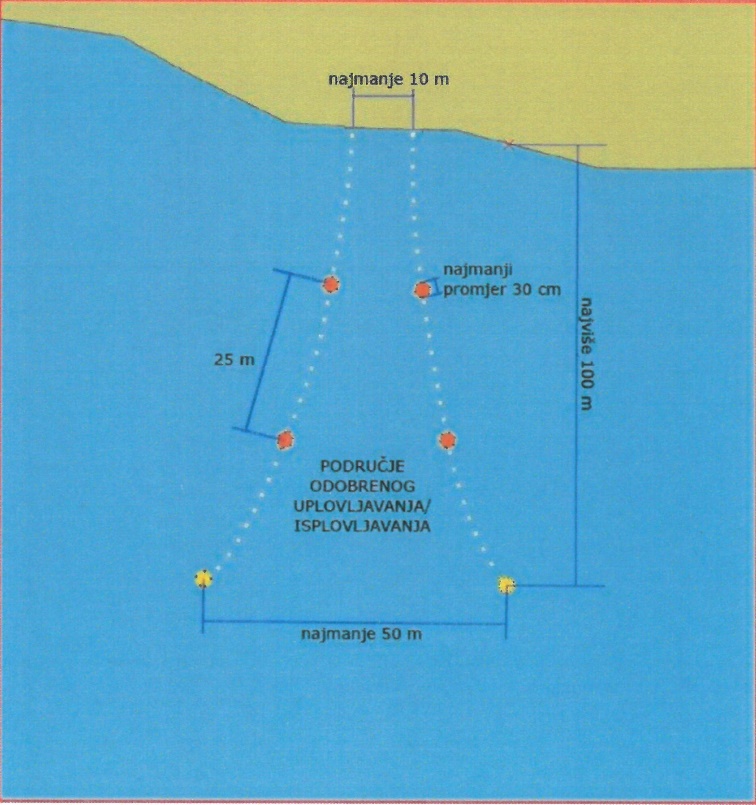 Potrebno je postaviti oznaku obavijesti o morskom prostoru povećanog opreza na kojemu se obavljaju sportske aktivnosti plovidbe vodenim skuterom.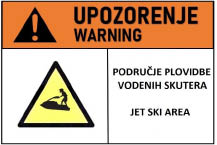 Zabranjeno je glisiranje i kupanje unutar postavljenog lijevka, a po isplovljenju iz lijevka vodeni skuteri ne smiju ploviti na udaljenosti manjoj od 50 metara od zaštitne plutajuće barijere plaže, niti smiju glisirati na udaljenosti manjoj od 300 metara od obale.Vodenim skuterom mogu upravljati samo osobe koje posjeduju uvjerenje za voditelja brodice kategorije B. Fizička ili pravna osoba dužna je prije iznajmljivanja vodenog skutera provjeriti da li najmoprimac posjeduje odgovarajuće uvjerenje za upravljanje vodenim skuterom.Vodeni skuteri moraju biti propisno opremljeni u skladu s važećim Pravilnikom o brodicama, čamcima i jahtama.  Osobe koje se nalaze na vodenom skuteru moraju imati na sebi prsluke za spašavanje i sigurnosne kacige.Svaki vodeni skuter mora imati sigurnosnu narukvicu, a osobno plovilo na vodomlazni pogon namijenjeno za gospodarske svrhe mora imati i mogućnost daljinskog zaustavljanja s obale. Tijekom plovidbe sigurnosna narukvica treba biti pričvršćena na osobu koja upravlja osobnim plovilom na vodomlazni pogon.Vodeni skuteri moraju biti opremljeni elektronskim sustavom upravljanja koji mora omogućiti najmanje sljedeće : - ograničenje plovidbe na maksimalnu brzinu od 5 čv do i od poligona definiranog dozvolom na pomorskom dobru-  ograničenje brzine na 5 čv prilikom prelaska granične linije poligona;- automatsko smanjivanje brzine na 5 čv kod kritičnog približavanja dva plovila na vodomlazni pogon koji plove unutar poligona.Pružanje navedenih usluga obavljati isključivo od izlaska do zalaska sunca.Ovlaštenik dozvole na pomorskom dobru odgovoran je za poštivanje i primjenu ovih posebnih uvjeta, propisa o sigurnosti plovidbe, zaštite okoliša i reda na pomorskom dobru osim uvjeta pod stavkom 1. i 2. ovog članka, za koje odgovara nadležni Upravni odjel Grada Zadra/TD „Obala i lučice„ d.o.o. Zadar.7.2. Uvjeti za obavljanje djelatnosti vuče plovilomČlanak 32.Na mikrolokacijama iz čl. 13. st. 1. ovog Plana na kojima se obavlja djelatnost iznajmljivanja sredstava za vuču, nadležni Upravni odjel Grada Zadra/TD „Obala i lučice“ d.o.o. Zadar dužno je morski akvatorij plaže ograditi zaštitnom plutajućom barijerom radi zaštite kupača, te vidljivo istaknuti pisano upozorenje o zabrani kupanja izvan ograđenog područja morskog akvatorija plaže.Na izdanoj dozvoli na pomorskom dobru za obavljanje djelatnosti iznajmljivanje sredstava za vuču potrebno je istaknuti napomenu da izdana dozvola važi samo uz obvezu primjene posebnih uvjeta izdanih od Lučke kapetanije Zadar.Početna pozicija s koje se može obavljati iznajmljivanje sredstava za vuču (dalje: početna pozicija), mora biti udaljena od zaštitne plutajuće barijere plaže najmanje 50 metara u svim smjerovima. Početnu poziciju na licu mjesta određuju inspektori Lučke kapetanije Zadar, a na zahtjev nositelja dozvole na pomorskom dobru.Od početne pozicije u pravcu vanjskih granica unutarnjih morskih voda, potrebno je postaviti stazu od plutajućih barijera u obliku lijevka.Područje odobrenog uplovljavanja označava se s obje strane podjednako od baze uz obalu nanizanim plovcima u razmaku od 1 metar bijele boje, s plutačama postavljenim svakih 25 metara narančaste boje promjera ne manjeg od 30 cm, a završetak posebnim oznakama žute boje. Baza uz obalu područja odobrenog uplovljavanja/isplovljavanja širine je ne manje od 10 metara, udaljenost između posebnih oznaka na morskom ulazu ne manje od 50 m, a dužina područja od obale do ulaza u područje najviše 100 metara.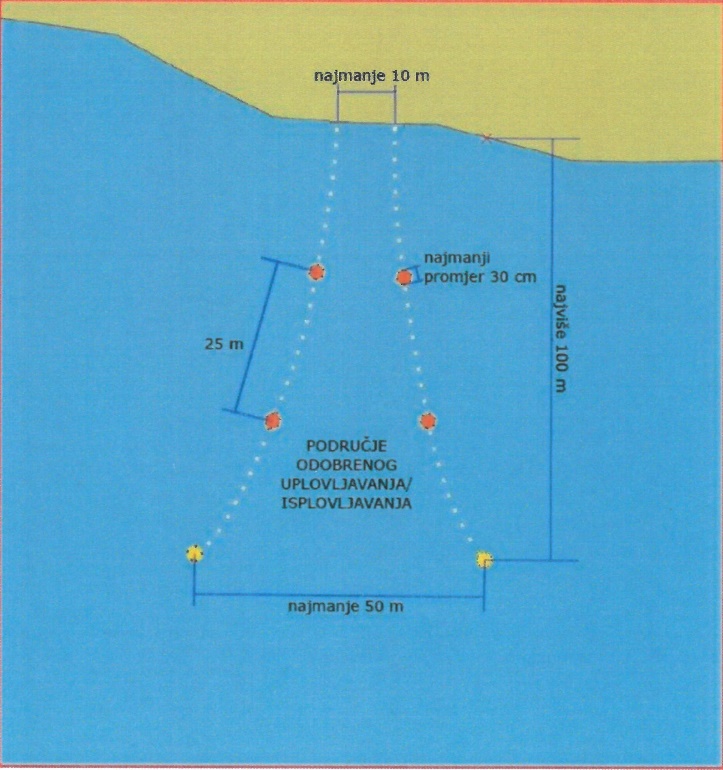 Potrebno je postaviti oznaku obavijesti o morskom prostoru povećanog opreza na kojemu se obavljaju sportske aktivnosti plovidbe sredstvima za vuču.Zabranjeno je glisiranje i kupanje unutar postavljenog lijevka, a po isplovljenju iz lijevka sredstva za vuču ne smiju ploviti na udaljenosti manjoj od 50 metara od zaštitne plutajuće barijere plaže, niti smiju glisirati na udaljenosti manjoj od 300 metara od obale.Plovilima za vuču mogu upravljati samo osobe koje posjeduju uvjerenje za voditelja brodice kategorije B., a kada povlače sredstvo za vuču moraju imati ugrađen konveksni retrovizor ili dodatnu osobu koja nadzire osobe na sredstvu za vuču.Sredstva za vuču moraju biti propisno opremljena u skladu s važećim Pravilnikom o brodicama, čamcima i jahtama.  Nositelji dozvola na pomorskom dobru moraju se pridržavati uvjeta iz važećeg Pravilnika o uvjetima za obavljanje djelatnosti iznajmljivanja plovila sa ili bez posade i pružanje usluge smještaja gostiju na plovilu.Osobe koje se nalaze na sredstvu za vuču moraju imati na sebi prsluke za spašavanje i sigurnosne kacige.Ovlaštenik dozvole na pomorskom dobru odgovoran je za poštivanje i primjenu ovih posebnih uvjeta, propisa o sigurnosti plovidbe, zaštite okoliša i reda na pomorskom dobru osim uvjeta pod stavkom 1. i 2. ovog članka, za koje odgovara nadležni Upravni odjel Grada Zadra/TD „Obala i lučice“ d.o.o. Zadar.7.3. Uvjeti za obavljanje djelatnosti komercijalno – rekreacijski sadržaj aqua parkČlanak 33.Na mikrolokacijama iz čl. 13. st. 1. ovog Plana na kojima se obavlja djelatnost komercijalno – rekreacijski sadržaj aqua park, prije postavljanja aqua parka akvatorij plaže vidljivo ograditi s morske strane na način da se označi s obje strane podjednako od baze uz obalu nanizanim plutačama bijele boje u razmaku od maksimalno 1 metar, a završetak posebnim oznakama žute boje.S vidljivo ograđenog akvatorija plaže, a prije postavljanja aqua parka, obavezno ukloniti sve privezane i usidrene brodice.Površinu na kojoj se postavlja aqua park, označiti razvučenim konopima sa nanizanim i povezanim plutačama bijele boje s maksimalnim razmakom 1 metar. Na istaknutim mjestima aqua parka plutače moraju biti žute boje.Aqua park za vrijeme rada mora biti pod stalnim nadzorom stručno osposobljenih osoba koje mogu pružiti stručnu pomoć.Korisnik dozvole dužan je prije svakog iznajmljivanja sredstva aqua parka upoznati i upozoriti korisnike sa sigurnim načinom korištenja navedenih usluga.Pružanje navedenih usluga obavljati isključivo od izlaska do zalaska sunca.Ovlaštenik dozvole na pomorskom dobru odgovoran je za poštivanje i primjenu ovih posebnih uvjeta, propisa o sigurnosti plovidbe, zaštite okoliša i reda na pomorskom dobru.7.4. Uvjeti za obavljanje djelatnosti iznajmljivanja plažne opreme Članak 34.Kod obavljanja djelatnosti iznajmljivanja plažne opreme, ovlaštenik dozvole na pomorskom dobru dužan je:- držati plažnu opremu (suncobrani, ležaljke i sl.) uredno složene  i smještene na dijelu pomorskog dobra koje je dozvolom na pomorskom dobru određeno za njihov smještaj i izdavanje kada nisu iznajmljene korisniku, - spremati plažnu opremu na dio pomorskog dobra koje je dozvolom na pomorskom dobru određen za njihov smještaj i izdavanje kada korisnik prestane koristiti plažnu opremu, - redovito održavati i čistiti pomorsko dobro na kojem se izdaje dozvola, - ostaviti slobodan pojas od minimalno 2 metra od crte srednjih viših visokih voda mjereno vodoravno.Za obavljanje djelatnosti iznajmljivanja sredstava (sandoline, pedaline, SUB daske, daske za jedrenje, kajak) potrebno je predvidjeti da se obavljaju izvan morske ograde ograđene plaže, a vezano za sigurnost kupača na plažama, sve sukladno važećem Pravilniku o uvjetima i načinu održavanja reda u lukama i na ostalim dijelovima unutarnjih morskih voda i teritorijalnog mora.7.5. Uvjeti za obavljanje ugostiteljske djelatnostiČlanak 35.Kod obavljanja ugostiteljske djelatnosti, ovlaštenik dozvole na pomorskom dobru dužan je priključiti se na vodovod i odvodnju, a ako te mogućnosti nema, dužan je postaviti spremnik za vodu i odvodnju.8. PLAN NADZORA OVLAŠTENIKA DOZVOLA NA POMORSKOM DOBRUČlanak 36.Red na pomorskom dobru, u smislu cjelovitog sustava mjera i radnji kojima se osigurava zaštita i održavanje pomorskog dobra, propisan je općim aktom Grada, odnosno važećom Odlukom o redu na pomorskom dobru, a ovlašteni službenici Upravnog odjela za komunalne djelatnosti i zaštitu okoliša (pomorski redari) ovlašteni su i dužni obavljati nadzor nad provedbom tog akta i obavljati i druge poslove određene općim aktom kojim se uređuje red na pomorskom dobru. Članak 37.U razdoblju od 2024. do 2028. godine planira se redovito obavljanje nadzora svih ovlaštenika dozvola na pomorskom dobru u svakoj kalendarskoj godini. Kontrolu poštivanja opsega i granica korištenja pomorskog dobra utvrđenim u rješenju o davanju dozvole na pomorskom dobru obavljaju pomorski redari Grada. Ukoliko utvrde da se pomorsko dobro koristi izvan opsega i uvjeta utvrđenih u dozvoli na pomorskom dobru i/ili da ovlaštenik dozvole na pomorskom dobru ograničava opću upotrebu, odnosno postupa protivno Zakonu i/ili Planu, Gradonačelnik će donijeti rješenje o ukidanju dozvole na pomorskom dobru, sve sukladno odredbama Zakona i podzakonskih propisa koji reguliraju pravne odnose na pomorskom dobru. ZAVRŠNE ODREDBEČlanak 38.Vrste djelatnosti i visina minimalne naknade za dodjelu dozvola na pomorskom dobru, utvrđuju se sukladno odredbama Uredbe o vrstama djelatnosti i visini minimalne naknade za dodjelu dozvola na pomorskom dobru („Narodne novine“, broj: 16/24).Koncesijska odobrenja izdana temeljem Uredbe o postupku davanja koncesijskog odobrenja na pomorskom dobru („Narodne novine“, broj: 36/04, 63/08, 133/13 i 63/14), ostaju na snazi do isteka roka na koji su izdana.Do donošenja rješenja o stjecanju ovlaštenja za obavljanje poslova nadzora pomorskog dobra sukladno Zakonu i općim aktom Grada Zadra kojim se uređuje red na pomorskom dobru, nadzor nad redom na pomorskom dobru obavljat će se sukladnog odredbama općeg akta Grada Zadra kojim se uređuje komunalni red.Članak 39.Ovaj Plan stupa na snagu osmog dana od dana objave u „Glasniku Grada Zadra“, a po prethodno pribavljenim suglasnostima iz članka 39. Zakona, te će se objaviti na službenim stranicama i oglasnoj ploči Grada Zadra.KLASA:   334-01/24-01/01URBROJ: 2198/01-1-24- Zadar,                         2024.                                                                                                                                                                   GRADSKO VIJEĆE GRADA ZADRA                                                                                          PREDSJEDNIK		        				           	                          Marko VučetićR.BR.NAZIVIZNOS (EUR)1.- radovi uređenja obalnih pojasa na južnoj strani “Puntamike“, u uvali “Podbrig“, na kupalištu “Jadran“, na plaži „Vitrenjak“, te morske obala na “Karmi,  zatim prirodne plaže “Foša“, prirodne plaže “Pišokić“, obalnog pojasa “Mali Milini“, prirodne plaže uz Krešimirovu obalu, Gradskog mosta, te obalnog pojasa od Lučkog bazena 1-Diklo prema Kožinu, obalni pojas na otoku Rava u uvalama: Marinca, Martinica, Lokvina i Tanko, obalni pojas na otoku Istu u Uvali Kosirača i u Široka uvala, obalni pojas na otoku Molatu u Lučini, Luka Jazi, Uvala Pržine, Luka Brgulje (Bargumul) i Luka Zapuntel, a sve izvan lučkog područja- poslovi brige o zaštiti, održavanja i unapređivanja na sljedećim katastarskim česticama na pomorskom dobru: • dio k.č. 10836/1, 10806/1, 7041/15, 7041/1, 7039, 7040, 7041/3, 9396, 9397/1, 9397/2, 9412/1, 9416, 10826, 9418, 9419/4, 9419/1, 9422, 9423, 4840, 9421, 9419/10, 9419/7, 9419/9, 9419/5, 9419/8, 10827, 5942/5, 9419/3, 5942/1, 5940, 9424, 4833/2, 4833/1, 10775, 10767/1, 11009, 10764/1, 9366, 9359/1, 9356, 9322, 9321/1, 9323, 9324, 9325, 9326, 9301, 9319, 9318, 1444/1, 1442, 1443, 1438/1, 1437/1, 1436, 1435, 1431, 1430, 1429/1, 1427/1, 1426, 1424, 1390, 9317, 9316, 9314, 9315, 1385, 1380/8, 1377/2, 1376, 1375/9, 2, 1373/21, 65/13, 9300/11, 65/12 i 14948, sve k.o. Zadar i sve dijelovi čestica koji nisu pod koncesijom i nalaze se izvan lučkog područja,• dio k.č. 2268/6, 2308, 1198/2, 2307/1, 2307/3, 2268/2, 2268/7, 2268/5, 2307/2 2265/1, 2258/11, 2258/10, 2258/4, 2258/3, 286/2, 286/3, 409/4, 411/1, 411/2, 411/5, 412/111 i 621/1, sve k.o. Diklo i sve dijelovi čestica koji nisu pod koncesijom i nalaze se izvan lučkog područja,• dio k.č. 83/3, 83/2 i 83/1, sve k.o. Petrčane i sve dijelovi čestica koji nisu pod koncesijom i nalaze se izvan lučkog područja,• dio k.č. 2797 i 2859, sve k.o. Ist, • dio k.č. 5358, 5000 i 6295, sve k.o. Premuda i sve dijelovi čestica koji nisu pod koncesijom i nalaze se izvan lučkog područja,• dio k.č. 889/1, 576/2, 726, 5656, 2739, 2535/1, 2321, 2537/2, 924/2, 2221, 3033/2 i 2779, sve k.o. Silba i sve dijelovi čestica koji nisu pod koncesijom i nalaze se izvan lučkog područja,• dio k.č. 13531/1, 13382/2 i 13390, sve k.o. Olib i sve dijelovi čestica koji nisu pod koncesijom i nalaze se izvan lučkog područja,• dio k.č. 8564/1, 8564/3, 8564/2 i 8563, sve k.o. Mali Iž i sve dijelovi čestica koji nisu pod koncesijom i nalaze se izvan lučkog područja,• dio k.č. 8775, dio k.č. 8774/1 i dio k.č. 8433/1, sve k.o. Veli Iž i sve dijelovi čestica koji nisu pod koncesijom i nalaze se izvan lučkog područja.- postavljanje, održavanje, demontaža i organizacija skladištenja 10 suncobrana od trstike na obali uređene plaže, južna stana poluotoka Puntamike, ispod prometnica na Obali kneza Domagoja.400.000,00R.BR.NAZIVIZNOS (EUR)1.- uređenje i gradnja šetnice i plaže na dijelu pomorskog dobra u Diklu i Kožinu 2.500.000,002.- izgradnja oborinskog sustava na dijelu ulice Obala kneza Domagoja (duljina cca 200 m od raskrižja sa Ulica A.G. Matoša prema Puntamici od 5-6 m sa vanjske strane lukobrana)900.000,003.- rekonstrukcija i proširenje dijela ulice Krešimirova obala u Diklu1.500.000,004.- rekonstrukcija Obale kneza Trpimira na dijelu pomorskog dobra između Marine Zadar i Doma za starije i nemoćne osobe Zadar, položenog na dijelu k.č. 9321/1, 9323 i 9325, sve k.o. Zadar2.000.000,005.- gradnja i uređenje u uvali Maestral i uvali Draženica - obalni pojas 15.000.000,006.- gradnja i uređenje obalnog pojasa Kolovare1.000.000,007.- gradnja i uređenje u uvali Bregdetti - obalni pojas2.000.000,008.- uređenje i gradnja na šetnici Karma 200.000,009.- sanacija rive u dijelu koji ne predstavlja pristanište, a koji je oštećen uslijed udara morskih valova, radovi sanacije i uređenja zgrade čekaonice za putnike na otoku Premudi – na dijelu pomorskog dobra oznake k.č. 5000 k.o. Premuda50.000,0010.- sanacija šetnice Lungo mare (od hotela do uvale Draga – cca 600 m) u potpunosti oštećene uslijed djelovanja mora te će se izvesti radovi rekonstrukcije, sanacije i uređenja, opremanja komunalnom opremom na otoku Ižu – na dijelu pomorskog dobra oznake k.č. 8774/1 k.o. Veli Iž 300.000,0011.- uklanjanje nezakonito izgrađenih građevina i zahvata u prostoru koji se prema propisima o gradnji ne smatraju građenjem5.000,00R. BR. MLMIKROLOKACIJAkč./k.o.SREDSTVODJELATNOSTBROJ SREDSTAVABROJ DOZVOLAROK  DOZVOLE (godine)1.1.na k.č. 9419/8 k.o. Zadar, plaža Kolovareskuteriiznajmljivanje opreme za rekreaciju i sport4151.1.na k.č. 9419/8 k.o. Zadar, plaža Kolovarevodeni skuteri za vučuiznajmljivanje opreme za rekreaciju i sport1151.1.na k.č. 9419/8 k.o. Zadar, plaža Kolovaredaske za jedrenjeiznajmljivanje opreme za rekreaciju i sport5151.2.na k.č. 9419/10 k.o.Zadar, plaža Kolovarekajaciiznajmljivanje opreme za rekreaciju i sport8151.2.na k.č. 9419/10 k.o.Zadar, plaža Kolovarebicikli na vodiiznajmljivanje opreme za rekreaciju i sport4151.3.na k.č. 2307/1 k.o. Dikloskuteriiznajmljivanje opreme za rekreaciju i sport3151.3.na k.č. 2307/1 k.o. Diklopedalineiznajmljivanje opreme za rekreaciju i sport3151.3.na k.č. 2307/1 k.o. Diklobanana za vučuiznajmljivanje opreme za rekreaciju i sport1151.4.na k.č. 83/1 k.o. Petrčane, na sjevernom dijelu plažepedalineiznajmljivanje opreme za rekreaciju i sport415na k.č. br. 1448/1 i br. 9318, obje k.o. Zadar, predio Puntamika kod svjetionikakiosk, montažni objekt do 12 m2ugostiteljstvo i trgovina115na k.č. br. 1448/1 i br. 9318, obje k.o. Zadar, predio Puntamika kod svjetionikapripadajuća terasa objekta površine 38 m2ugostiteljstvo i trgovina115na k.č. br. 1448/1 i br. 9318, obje k.o. Zadar, predio Puntamika kod svjetionikakiosk, montažni objekt do 12 m2ugostiteljstvo i trgovina115na k.č. br. 1448/1 i br. 9318, obje k.o. Zadar, predio Puntamika kod svjetionikapripadajuća terasa objekta površine 250 m2ugostiteljstvo i trgovina115na k.č. br. 83/1 k.o. Petrčane(koji nije pod koncesijom i izvan je lučkog područja) na mjesnoj plaži Petrčanekiosk, montažni objekt do 12 m2ugostiteljstvo i trgovina115na k.č. br. 83/1 k.o. Petrčane(koji nije pod koncesijom i izvan je lučkog područja) na mjesnoj plaži Petrčanepripadajuća terasa objekta površine 60 m2ugostiteljstvo i trgovina115na k.č. br. 83/1 k.o. Petrčane(koji nije pod koncesijom i izvan je lučkog područja) na mjesnoj plaži Petrčanekiosk, montažni objekt do 12 m2ugostiteljstvo i trgovina115na k.č. br. 83/1 k.o. Petrčane(koji nije pod koncesijom i izvan je lučkog područja) na mjesnoj plaži Petrčanepripadajuća terasa objekta površine 80 m2ugostiteljstvo i trgovina115na k.č. br. 83/1 k.o. Petrčane(koji nije pod koncesijom i izvan je lučkog područja) na mjesnoj plaži Petrčane u neposrednoj blizini ugostiteljskog objekta štand za prodaju palačinkiugostiteljstvo i trgovina115na k.č. br. 83/1 k.o. Petrčane(koji nije pod koncesijom i izvan je lučkog područja) na mjesnoj plaži Petrčane u neposrednoj blizini ugostiteljskog objekta štand za prodaju kukuruzaugostiteljstvo i trgovina115na dijelu k.č. 83/1 k.o. Petrčane, ispred k.č. 1412 k.o. Petrčane, na plaži Punta Skalakiosk, montažni objekt do 12 m2ugostiteljstvo i trgovina115na dijelu k.č. 83/1 k.o. Petrčane, ispred k.č. 1412 k.o. Petrčane, na plaži Punta Skalapripadajuća terasa objekta površine 10 m2ugostiteljstvo i trgovina115na k.č. br. 9419/2 k.o. Zadar, na plaži Kolovarekiosk, montažni objekt do 12 m2ugostiteljstvo i trgovina115na k.č. br. 9419/2 k.o. Zadar, na plaži Kolovarepripadajuća terasa objekta površine 90 m2ugostiteljstvo i trgovina115na k.č. br. 9419/2 k.o. Zadar, na plaži Kolovarekiosk, montažni objekt do 12 m2ugostiteljstvo i trgovina115na k.č. br. 9419/2 k.o. Zadar, na plaži Kolovarepripadajuća terasa objekta površine 50 m2ugostiteljstvo i trgovina115na k.č. 9419/8 k.o. Zadar, područje Kolovaretipizirani štand u svrhu  iznajmljivanja skuteraugostiteljstvo i trgovina115na k.č. br.9421 k.o. Zadar, predio Kolovare (bazen)kiosk, montažni objekt do 12 m2ugostiteljstvo i trgovina115na k.č. br.9421 k.o. Zadar, predio Kolovare (bazen)pripadajuća terasa objekta površine 130 m2ugostiteljstvo i trgovina115na k.č.br. 9412/2 i 9419/7, obje k.o. Zadar, predio Karmakiosk, montažni objekt do 12 m2ugostiteljstvo i trgovina115na k.č.br. 9412/2 i 9419/7, obje k.o. Zadar, predio Karmapripadajuća terasa objekta površine 140 m2ugostiteljstvo i trgovina115na k.č.br. 9419/7 k.o. Zadar, predio Karmakiosk, montažni objekt do 12 m2ugostiteljstvo i trgovina115na k.č.br. 9419/7 k.o. Zadar, predio Karmapripadajuća terasa objekta površine 120 m2ugostiteljstvo i trgovina115na k.č.br. 9419/7 k.o. Zadar,predio Karmakiosk, montažni objekt do 12 m2ugostiteljstvo i trgovina115na k.č.br. 9419/7 k.o. Zadar,predio Karmapripadajuća terasa objekta površine 170 m2ugostiteljstvo i trgovina115na k.č.br.7039 k.o. Zadar, predio Punta Bajlopripadajuća terasa objekta površine 50m2ugostiteljstvo i trgovina115na k.č.br.477/2 k.o. Zapuntelkiosk, montažni objekt do 12 m2ugostiteljstvo i trgovina115na k.č.br.4791/4 k.o. Zadar na predjelu uvale Jazine, ispred zgrade Veslačkog klubapripadajuća terasa objekta površine 178 m2ugostiteljstvo i trgovina115na k.č.br. 4833/2 k.o. Zadar, na predjelulučice Fošapripadajuća terasa objekta površine 257 m2ugostiteljstvo i trgovina115na k.č.br. 83/1 k.o. Petrčane (izvan lučkog područja i s vanjske strane lukobrana)1 montažni objekt do 12 m2ugostiteljstvo i trgovina115na k.č.br. 83/1 k.o. Petrčane (izvan lučkog područja i s vanjske strane lukobrana)pripadajuća terasa objekta površine 40 m2ugostiteljstvo i trgovina115na k.č.br. 412/111, Kožino,plaža Kuline, k.o. Dikloštand za piće i sl.ugostiteljstvo i trgovina115na k.č.br. 412/111, Kožino,plaža Kuline, k.o. Diklopripadajuća terasa objekta površine 25 m2ugostiteljstvo i trgovina115na k.č.br. 9419/2 k.o. Zadar na plaži Kolovare na sjevernoj strani pješačke staze nasuprot dječjeg igrališta u površini od cca 5 m2štand za suvenire, plažni asortiman i sl.ugostiteljstvo i trgovina115na k.č.br. 889/1 k.o. Silbapripadajuća terasa objekta površine  25 m2ugostiteljstvo i trgovina115na dijelu pomorskog dobra ispred k.č. 589/3 k.o. Rava (dio koji nije u koncesiji)pripadajuća terasa objekta površine 80 m2ugostiteljstvo i trgovina115na dijelu k.č. 1001/75 k.o. Zapuntel, ispred k.č. 1026/1 k.o. Zapuntelpripadajuća terasa objekta površine 20 m2ugostiteljstvo i trgovina1152.27.na dijelu k.č.br. 9359/1 i 9360/1, obje k.o. Zadarpripadajuća terasa objekta površine 78 m2ugostiteljstvo i trgovina115na k.č.br.9419/2 k.o. Zadar, plaža Kolovareležaljkeiznajmljivanje plažne opreme11015na k.č.br.9419/2 k.o. Zadar, plaža Kolovaresnimanje komercijalnog programa i reklamiranjeprivremena ili prigodna djelatnostdo 100 m211na k.č.br.9419/2 k.o. Zadar, plaža Kolovarekulturne, komercijalne, zabavne, športske priredbeprivremena ili prigodna djelatnostdo 100 m211na k.č. br.83/1 k.o. Petrčane, plaža Petrčaneležaljkeiznajmljivanje plažne opreme8015na k.č. br.83/1 k.o. Petrčane, plaža Petrčanesnimanje komercijalnog programa i reklamiranjeprivremena ili prigodna djelatnostdo 100 m211na k.č.br.2307/1 k.o. Diklo, ispred k.č.br. 1194/8 k.o. Dikloležaljkeiznajmljivanje plažne opreme5015na k.č.br.412/111 k.o. Diklo, Kožino, plaža Kuline ležaljkeiznajmljivanje plažne opreme5015na k.č.br.2797 k.o. Istležaljkeiznajmljivanje plažne opreme3015na sjeverozapadnom dijelu plaže Vitrenjak s vanjske strane lukobrana (dio koji nije u koncesiji)ležaljkeiznajmljivanje plažne opreme4015ispred plaže Kolovare u moru ispred k.č. br. 9419/10 k.o. Zadaraqua parkzabavne i rekreacijske djelatnosti1 mjesto15ispred plaže u Petrčane  u moru ispred k.č. br. 83/1 k.o. Petrčaneaqua parkzabavne i rekreacijske djelatnosti1 mjesto15na k.č.br. 9318 i 1448/1 k.o. Zadar prema svjetionikuležaljkeiznajmljivanje plažne opreme1615na k.č.br. 9318 i 1448/1 k.o. Zadar prema svjetionikusuncobraniiznajmljivanje plažne opreme1615na k.č.br. 9419/2 k.o. Zadar, plaža Kolovarezabavni sadržajimasaža na plažidjelatnost za njegu i održavanje tijela1 mjesto15